РЕШЕНИЕВ соответствии с Решением Городской Думы Петропавловск-Камчатского городского округа от 31.10.2013 № 145-нд «О наградах и почетных званиях Петропавловск-Камчатского городского округа» Городская Дума Петропавловск-Камчатского городского округаРЕШИЛА:1. Наградить Почетными грамотами Городской Думы Петропавловск-Камчатского городского округа за значительный вклад в развитие на территории Петропавловск-Камчатского городского округа дошкольного образования в результате многолетнего добросовестного труда и высокого уровня профессионализма следующих руководителей дошкольных образовательных учреждений Петропавловск-Камчатского городского округа:Загадаеву Наталью Александровну - заведующего муниципальным автономным дошкольным образовательным учреждением «Детский сад № 42 комбинированного вида»;Мельник Эльвиру Анатольевну - заведующего муниципальным бюджетным дошкольным образовательным учреждением «Детский сад № 48 комбинированного вида»;Надькину Галину Николаевну - заведующего муниципальным автономным дошкольным образовательным учреждением «Детский сад № 1 комбинированного вида»;Нежинскую Любовь Анатольевну - заведующего муниципальным бюджетным дошкольным образовательным учреждением «Детский сад № 31 комбинированного вида»;Никулину Елену Александровну - заведующего муниципальным бюджетным дошкольным образовательным учреждением «Детский сад № 15 комбинированного вида»;Пящикову Елену Александровну - заведующего муниципальным автономным дошкольным образовательным учреждением «Детский сад № 25»;Фёдорову Татьяну Михайловну - заведующего муниципальным автономным дошкольным образовательным учреждением «Детский сад № 29 комбинированного вида».2. Разместить настоящее решение на официальном сайте Городской Думы Петропавловск-Камчатского городского округа в информационно-телекоммуникационной сети «Интернет».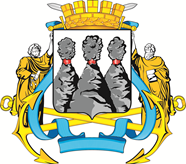 ГОРОДСКАЯ ДУМАПЕТРОПАВЛОВСК-КАМЧАТСКОГО ГОРОДСКОГО ОКРУГАот 26.08.2020 № 729-р31-я сессияг.Петропавловск-КамчатскийО награждении Почетными грамотами Городской Думы Петропавловск-Камчатского городского округа руководителей дошкольных образовательных учреждений Петропавловск-Камчатского городского округаПредседатель Городской Думы Петропавловск-Камчатского городского округа Г.В. Монахова